Royston 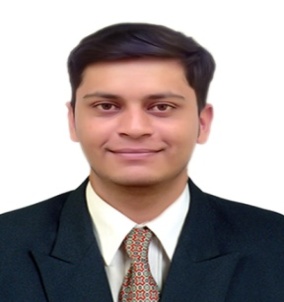 Email: Royston-394552@2freemail.comUAETo be professionally associated with esteemed organization, which provides me aChallenging career, assist in further improving my skills and achieving the goalsof the organization.I would put my relevant knowledge, skills and work hard as a part of team todeliver the expected results in a timely and an efficient manner.Mold myself to the work environment as quickly as possible and start contributingtowards goals of the team and organization.Possess good verbal and written communication skills.Computer-literate performer with extensive software proficiency covering widevariety of applications.Resourceful team player who excels at building trusting relationships withininternal associates and colleagues.A motivated self-starter who takes initiative with minimal supervision.Willingness to learn and carry strong work ethics at work.Possess a positive attitude.Good logical and numerate knowledge. Bangalore, India:Executive- Customer management December 2018 to August 2019Job profileHaving a good relation relationship with the clients.Solving the problem of utility by providing them a correct knowledge to customer.Providing the correct information about the meter to customer.Billing the customer on the right consumed water.Explaining the charges to the customer which changes every year.Providing bill adjustment, if the customer is billed incorrectly.To check if the customer is billed on the correct meter.If the incorrect meter is installed in the property, make sure to install the correct meter and bill on the right meter.To make insure that the customer receives the bill on time.Sharjah, UAEProcurement Assistant from February 2018 to October 2018Job ProfileResearch potential vendorsCompare and evaluate offers from suppliersNegotiate contract terms of agreement and pricingTrack orders and ensure timely deliveryPrepare reports on purchases, including cost analysesMonitor stock levels and place orders as neededCoordinate with warehouse staff to ensure proper storageNegotiation skillsMaintain updated records of purchased products, delivery information and invoicesGood knowledge of vendor sourcing practices (researching, evaluating and liaising with vendors)Understanding of supply chain proceduresVerifies purchase requisitions by comparing items requested to master list; clarifying unclear items; recommending alternatives.Create and maintain good relationships with vendors and suppliersTrack incoming inventory, delivery arrival time, and note actual arrival timeEnsure all deliveries contain all goods requestedExamine and review products and supplies to ensure qualityWork with team members, supervisors, and purchasing manager to develop future purchasing plans and source potential relationships with vendorsMumbai – India:Operations Executive (Logistics) from October 2016 – November 2017 Job ProfileMaintaining a good relationship with customersHelping customer to solve their QueryHandling all Ocean Export shipment including contact the customer, pick up, documentation check, shipment booking and trackingProviding customers right knowledge about the vesselsCo-ordinate with customer and explaining about the port charges applied after free daysJob compilation reports to relevant department on day-to-day businessProviding the customers right knowledge about the companySpecial attention &charges for VIP customersFiling rates with various shipping lines and shipping agentsOver-looking day-to-day operationsCommunicating with customers for loading of break-bulk cargoBuilding & Maintaining relations with key accountsQuoting rates and conforming the businessIdentify new opportunities and increased market presence by working closely with the ManagementService new and existing clients by taking briefs and solutions as per their shipping/forwarding requirementsAttend customer’s requirement, prepare quotations and follow upGetting rates from Shipping Lines & freight forwardersHad to achieve target weekly/monthlyBachelor in Commerce (B. Com) Mangalore University, IndiaPre-University (PUC) Mangalore University, IndiaDiploma in Computer Excel, MS Office, Power PointCommon Internet & Email ApplicationParticipated in state level BasketballParticipated in state level Athletics (High Jump)Participated in state level HandballDate of Birth			:  	25 November 1994 Marital Status			:	SingleNationality			:	IndianLanguages Proficiency	:	English, Hindi and KannadaVisa status	                	:           Visit visa (Valid until 09 December 2019)